Cryptocurrency: Evolution and Future ImpactsIshaan Agarwal, B.Tech. StudentDepartment of Computer Science and EngineeringMNNI Allahabad CampusTeliarganj Prayagraj UPishaan.agarwal010@gmail.comAnshika Singh, B.Tech. StudentDepartment of Information and TechnologyInderprastha Engineering CollegeSahibabad, Ghaziabad, UPer.anshikasingh02@gmail.comABSTRACTThis article examines three key issues related to cryptocurrencies, with a primary focus on bitcoins, the most prominent cryptocurrency. The first issue addressed is the contention that cryptocurrencies lack qualifications to be classified as money due to the absence of legal tender recognition by the United States government. The study also evaluates the procedural frameworks employed by the Federal Reserve and the central bank of Sweden to assess the feasibility of introducing a digital currency. Additionally, the article explores the feasibility of blockchain technology as an independent and prosperous innovation, originally introduced in the bitcoin framework. The subject matter centers on digital currencies, particularly prominent examples like Bitcoin, Ethereum, and Ripple, known for their decentralized nature and blockchain technology. The study also explores blockchain wallets as digital repositories for managing various cryptocurrencies, using cryptographic techniques to secure and verify transactions while controlling new unit creation. Overall, the research aims to provide comprehensive insights into the world of digital currencies and blockchain technology.Keywords— Blockchain, distributed ledger technology, consensus mechanisms, cryptocurrency INTRODUCTION 		The fundamental nature of a cryptocurrency can be delineated as a medium of exchange that exclusively manifests itself within the confines of a digital or virtual domain. Its security is ensured through the implementation of cryptographic techniques, rendering it highly resistant to counterfeiting or the act of double-spending. The establishment of the aforementioned entity can be attributed to an individual known as "Satoshi Nakamoto". A multitude of cryptocurrencies demonstrate a decentralized characteristic[1,12], wherein they function based on the underlying principles of blockchain technology. The present technological advancement encompasses a sophisticated distributed ledger system that is effectively maintained by a heterogeneous network of interconnected computers [2]. In contemporary times, it is widely acknowledged that the prevailing economic systems across the globe are predominantly characterized by the presence of monetary frameworks [3]. This is primarily attributed to the unanimous acceptance of specific currencies as the designated medium of exchange within these economies. The phenomenon of inflation and deflation in economies is intricately linked to the dynamics of the money supply. The excess supply or contraction of money within an economy can lead to both inflationary and deflationary pressures [4]. Consequently, governments often undertake regulatory measures to manage these situations and maintain stability in their respective currencies. In contemporary times, numerous nations across the globe have directed their attention towards the adoption and implementation of digital currencies and transactions. Even individuals who exhibit a reluctance to regulate their currencies and transactions may inadvertently contribute to the perpetuation of certain economic challenges. The emergence of cryptocurrency has inaugurated a novel epoch of ingenuity within the domain of monetary systems. This novel form of digital currency represents a significant advancement, characterized by its advanced features and inherent complexities [5,6]. Notably, one of the distinguishing attributes of cryptocurrency is its decentralized nature, which allows for a regulation-free environment. This article endeavors to explore the subject of cryptocurrency, specifically focusing on its development and future prospects within the context of India. In recent times, the topic of cryptocurrency has emerged as a prominent subject of discourse within the broader public sphere. In the realm of burgeoning technological progress, the concept of cryptocurrency is increasingly appealing to discerning investors who prioritize both financial privacy and the ability to generate wealth. In contemporary times, there has been a notable surge in the popularity and prominence of digital currencies, commonly referred to as cryptocurrencies, such as Bitcoin, Ethereum, Ripple, Litecoin, and others. This observable trend can be attributed to the growing inclination of individuals towards acquiring and investing in these novel forms of financial assets within the broader financial market landscape. Cryptocurrencies, commonly known as digital or virtual currencies, are monetary entities that derive their fundamental structure from cryptographic systems. The aforementioned technology facilitates the execution of secure electronic transactions devoid of reliance on intermediaries from external parties. The term "crypto" is an umbrella term that encompasses a wide array of encryption algorithms and cryptographic methodologies utilized to enhance the security of confidential information. These encompass elliptical curve encryption, public-private key pairs, and hashing functions, among others. The genesis of the inaugural Cryptocurrency, Bitcoin, can be ascribed to the prescient endeavors of Satoshi Nakamoto in the annum 2009. The ongoing and escalating demands and advancements of the subject matter have garnered considerable attention from the scholarly community. The financial system plays a pivotal role in facilitating the rapid growth of industries due to its inherent characteristic of low transaction costs.  Cryptocurrencies exhibit an intrinsic capability to undergo the intricate procedure of mining[7,9], acquisition via cryptocurrency exchanges, or bestowal as a form of compensation for labor rendered on a blockchain network. It is imperative to acknowledge that not all electronic commerce platforms extend the facility of conducting transactions through cryptocurrencies. Indeed, it is worth noting that cryptocurrencies, including widely recognized ones such as Bitcoin, exhibit limited utilization in the realm of retail transactions. The surge in cryptocurrency valuations has significantly contributed to their widespread adoption as prominent instruments for trading and investment purposes. In addition to their primary function, it is worth noting that these instruments are employed to a certain degree for facilitating cross-border transfers as well.  The organization of this communication is as follows. Section-2 presents the terminology used in cryptocurrencies. In Section-3 we present the literature review. Section-4 shows the impact of cryptocurrencies. Finally, in Section-5 the present work has been concluded.TERMINOLOGY USED IN CRYPTOCURRENCYA. BITCOIN  The fundamental essence of the captivating appeal and functional effectiveness of Bitcoin and similar digital currencies resides in the ground breaking blockchain technology. The concept of a blockchain is defined by its intrinsic characteristics, which revolve around a networked sequence of data blocks that are stored within a digital ledger. In the context of distributed ledger technology, commonly referred to as blockchain, it is imperative to acknowledge that each discrete unit known as a "block" encompasses a collection of transactions. These transactions, which are integral to the functioning of the network, undergo a meticulous process of independent verification by every validator within the system. This verification process ensures the integrity and authenticity of the transactions contained within the block, thereby upholding the overall reliability and trustworthiness of the network.  The verification of each newly generated block by every node prior to its confirmation renders the forging of transaction histories exceedingly arduous, if not entirely unfeasible.1 The establishment of consensus among a distributed network of individual nodes, or computational entities responsible for the maintenance of the online ledger, is imperative for determining the contents there of.  As per the scholarly discourse, blockchain technology has garnered attention as a multifaceted instrument capable of fundamentally transforming diverse sectors, such as industries, supply chains, and operational protocols. Its potential applications extend beyond online voting and crowdfunding, encompassing a wide array of domains. Financial institutions, such as JPMorgan Chase & Co. (JPM), are presently involved in the exploratory implementation of blockchain technology in order to mitigate transaction expenses by enhancing the efficiency of payment processing protocols.  B. LEDGERThe nomenclature of a public ledger is derived from a time-honored mechanism of documentation employed to chronicle diverse sets of data, encompassing but not limited to agricultural commodity prices, news updates, and analytical insights. The ledger, which has been made accessible to the public, serves the dual purpose of facilitating scrutiny by the general public and enabling verification. The emergence of blockchain systems based on cryptocurrency has precipitated a discernible upsurge in the adoption of public ledgers, which depend on a commensurate mechanism for record-keeping and public verification. The aforementioned trend has gained substantial momentum within the domain of cryptocurrency.  C. MININGThe process of mining entails the generation of novel cryptocurrency tokens or coins. The disparity between the aforementioned activity and the laborious endeavors of individuals engaged in the extraction of valuable minerals such as gold is quite conspicuous. Nevertheless, it is worth noting that a valid parallel can indeed be drawn between digital currency miners and their utilization of computational resources to decipher intricate cryptographic puzzles, thereby earning remuneration in the form of cryptocurrency. The process of mining is undertaken by individuals commonly referred to as miners[7,9].  D. PEER TO PEER NETWORKThe term "peer-to-peer" denotes a mode of interaction wherein two entities engage directly with each other, bypassing the requirement for an intermediary or third-party facilitator. At its core, the fundamental objective of blockchains resides in their capacity to function as decentralized networks, thereby facilitating peer-to-peer transactions and enabling the seamless exchange of diverse assets. This decentralized nature obviates the necessity for a central authority to authenticate and validate said transactions. This verification process is inherently embedded within the blockchain system itself, eliminating the reliance on external entities. E. HASHThe alphanumeric sequence denoting a duly authenticated and formally recorded transaction. The commonly employed nomenclature for the aforementioned concept is typically referred to as "Hash" or "Transaction Identifier (TxID)."F. WALLETThe blockchain is an innovative technology that encompasses a decentralized and distributed digital ledger. This ledger serves as a secure and transparent platform for the storage and transmission of cryptocurrency units. Similar to the operational mechanism of an email inbox, a blockchain file operates as a repository for the reception and preservation of digital currency transactions. The operational mechanism of the system entails the utilization of both a Public Key and a Private Key, which are cryptographic tools employed in asymmetric encryption algorithms. The Public Key, as the name suggests, is openly accessible and can be disseminated to any party wishing to communicate securely with the system. Conversely, the Private Key is kept confidential and known only to the system's authorized entity. This dual-key approach enables secure communication by employing different keys for encryption and decryption processes. The Public Key is used for encrypting data, ensuring confidentiality during transmission, while the Private Key is employed for decrypting the received data, guaranteeing that only the intended recipient can access the original message. This cryptographic framework, based on the utilization of both a Public Key and a Private Key, forms the foundation of the systemG. CONSENSUSThe current investigation pertains to the algorithmic framework utilized for the validation and submission of transactions. The fundamental categorizations of consensus algorithms encompass the well-established and widely recognized Proof of Work (PoW), Proof of Authority (PoA), and Proof of Stake (PoS) methodologies. These algorithms serve as the bedrock of distributed systems, ensuring agreement and coherence among network participants. The Proof of Work algorithm, pioneered by Bitcoin, requires participants to solve computationally intensive puzzles to validate transactions and secure the network[12,13,14]. Conversely, the Proof of Authority algorithm relies on a select group of trusted entities, known as validators or authorities, to validate transactions and maintain consensus[15]. Lastly, the Proof of Stake algorithm introduces a novel approach where participants' influence and decision-making power are determined by the quantity of cryptocurrency they hold and "stake" within the network. These classifications represent significant advancements in the field of consensus algorithms, each with its own unique characteristics and implications for decentralized systems.H. DECENTRALIZED FINANCE (DEFi)The present discourse pertains to a novel financial service that operates on the foundation of blockchains, a distributed ledger technology, and is reliant on smart contracts, self-executing digital agreements, to facilitate seamless access to a wide array of financial and banking services. DeFis, or decentralized finance protocols, have emerged as a groundbreaking innovation in the financial landscape[1]. By virtue of their automated nature, DeFis have effectively dismantled the barriers that once limited access to certain financial services, thereby fostering inclusivity on an unprecedented scale.LITERATURE REVIEWIn their seminal work, Kurihara and Fukushima (2017) expounded upon the prevailing notion that digital cash had achieved global ubiquity. However, the authors posited that this prevailing notion is not entirely accurate. In contrast to conventional central bank and government-issued currencies, it is worth noting that cryptocurrencies possess the distinctive characteristic of being subject to inflationary pressures that can be exerted at the discretion of relevant stakeholders. The availability of these particular currencies is constrained by a predetermined quantity that remains immutable. According to Vora's scholarly exposition in 2015, the advent of cryptocurrencies represents a noteworthy advancement in the realm of monetary systems. These digital currencies possess the potential to introduce a competitive dynamic to the established modes of currency and governmental regulations. By offering alternative avenues for economic agents to engage in transactions, cryptocurrencies have the capacity to foster economic growth. Consequently, it is imperative to foster the proliferation of these innovative financial instruments, particularly in developing nations, as they hold the promise of bolstering their respective economies to a significant degree.  The present discourse aims to elucidate the various types of cryptocurrencies, accompanied by their corresponding price, market capitalization, and a succinct description. By delving into this subject matter, we strive to provide a comprehensive overview of the diverse digital currencies that have emerged in the contemporary financial landscape. Bitcoin (BTC): Price: As of the latest available data, the price of Bitcoin stands at [current price]. Market Capitalization: Bitcoin boasts a substantial market capitalization  as of February 12, 2023.  Bitcoin:- Price: $21833  Market cap: $421,160,368,088 Bitcoin, heralded as the vanguard of the cryptocurrency epoch, continues to serve as the quintessential point of reference in discussions pertaining to the realm of digital currency. The enigmatic progenitor, purportedly known as Satoshi Nakamoto, introduced the aforementioned digital currency in the year 2009, subsequently embarking on a tumultuous trajectory. Nevertheless, it was not until the year 2017 that the aforementioned digital currency managed to penetrate the collective awareness of the general populace.  Ethereum (ETH): Price: $1533  Market cap:$ 187,550,980,781  Ethereum, a prominent cryptocurrency platform, has garnered considerable recognition within the realm of digital currencies, positioning itself as a prominent contender second only to Bitcoin in terms of familiarity among users. The utilization of ether, the native cryptocurrency of the Ethereum blockchain, enables users to engage in a diverse range of functionalities within the system. However, it is the incorporation of smart contracts within the Ethereum framework that has significantly contributed to its widespread adoption and recognition as a prominent digital currency.  Dogecoin (DOGE):  Price: $0.08183  Market cap: $10,853,341,136  Dogecoin, an intriguing digital currency, emerged as a facetious endeavor subsequent to the surge in popularity of Bitcoin. Its nomenclature derives from an internet meme that showcases the endearing Shiba Inu canine breed. In contrast to numerous digital currencies that adopt a finite supply model, Dogecoin distinguishes itself by embracing an unrestricted issuance framework. The aforementioned technology possesses the capability to facilitate financial transactions, encompassing both payment operations and the transfer of monetary funds.  Tether (USDT): Price: $1.00  Market cap: $68,400,152,619 Tether, a prominent stablecoin within the cryptocurrency market, exhibits a steadfast pegging mechanism, ensuring its valuation remains fixed at $1 per unit. This anchoring mechanism ensures that the value of each Tether coin remains stable and maintains a consistent parity with the US dollar. This characteristic has made Tether a popular choice among traders and investors seeking a reliable digital asset that minimizes price volatility and provides a secure The aforementioned phenomenon can be attributed to the nature of the digital asset in question, commonly referred to as a stablecoin. Stablecoins, exemplified by Tether, are meticulously crafted to uphold a steadfast valuation through their adherence to a predetermined asset, namely the United States Dollar. Tether often assumes the role of an intermediary for traders who aim to facilitate the transition between diverse cryptocurrencies. Instead of reverting to the conventional currency of dollars, individuals opt to utilize Tether as an alternative means of exchange. However, it is worth noting that a certain group of individuals express reservations regarding the authenticity of Tether's claimed support from reserve-held dollars. These skeptics propose an alternative hypothesis suggesting the employment of a temporary form of unsecured debt.  Solana (SOL): Price: $20.91  Market cap: $ 7,848,300,184 Solana, a nascent cryptocurrency introduced in March 2020, distinguishes itself by emphasizing its expeditious transaction processing capabilities and the inherent resilience of its "webscale" infrastructure. The currency, denoted as SOL, exhibits a predetermined upper limit in terms of its issuance, which is set at a quantifiable quantity of 480 million coins. IMPACT OF CRYPTOCURRENCY	Positive ImpactsThe presence of intermediaries is deemed unnecessary. The execution of transactions occurs exclusively on a one-to-one basis, thereby facilitating the establishment of comprehensive audit trails. The currencies in question possess the potential to surmount the challenge of social trust, thereby facilitating an enhanced level of accessibility. Consequently, this heightened accessibility has the capacity to engender a positive impact on the growth trajectory of developing nations. In contrast to conventional payment systems such as debit and credit cards, cryptocurrencies exhibit a distinct characteristic of being devoid of processing charges. This peculiarity stems from the fact that transactions involving cryptocurrencies are facilitated by means of a public network specific to the cryptocurrency, commonly referred to as Blockchain technology. • The processing duration for credit or debit cards is frequently observed to span a period of two to three days. In the realm of cryptographic currencies, it is a well-established fact that the process of transaction clearance typically requires a duration of approximately 10 minutes. The aforementioned observation indicates a notable swiftness in transactional processes within the realm of cryptocurrencies. One of the paramount advantages inherent in cryptocurrency lies in its immunity to the pernicious effects of inflation. The digital financial market can be effectively self-governed or managed by individuals. In the realm of cryptocurrency markets, one is afforded the opportunity to engage in seamless and expeditious currency exchanges, thereby facilitating the conversion of various monetary units.Negative ImpactsThe volatility of cryptocurrency prices presents a significant challenge for marketers, as the value of these digital assets can experience substantial fluctuations within a brief timeframe. This inherent instability poses a considerable obstacle to conducting efficient and effective trading activities in the realm of cryptocurrencies [4]. The disclosure of user information in a publicly accessible ledger, as observed in the case of crypto currencies, presents certain challenges in terms of adhering to customer identification protocols and safeguarding against fraudulent activities. The aforementioned observation highlights the conspicuous absence of anonymity within the system. Cryptocurrencies function within the digital realm, wherein the proof of ownership is confined to the possession of private keys. Consequently, these private keys have emerged as the primary target for malicious hacking endeavors. It is worth noting that a significant number of entrepreneurs remain uninformed regarding the appropriate measures to safeguard this novel form of digital currency. Cryptocurrencies have been subject to scrutiny due to their perceived adverse environmental impact. The utilization of blockchain technology in this particular digital currency necessitates the engagement of computational devices distributed across the globe, tasked with the resolution of intricate mathematical problems to authenticate and validate transactions. The practice being referred to is commonly known as data mining, a field that has the potential to yield substantial financial gains. The individual participating in this particular endeavor is remunerated in the form of bitcoin, a decentralized digital currency[7,9]. The present methodology employed for conducting these calculations is characterized by a substantial consumption of electrical energy, thereby resulting in adverse consequences for the preservation of natural resources. The potential for data loss arises due to the transmission of the transaction across multiple interconnected networks. In certain instances, individuals may find themselves subjected to unauthorized access or fraudulent activities perpetrated by individuals commonly referred to as hackers or scammers. The presence of a significant likelihood of illicit transactions is evident. Cryptocurrency in INDIAThe Indian government has unequivocally expressed its stance on the matter, affirming its refusal to confer legal recognition upon cryptocurrency within the nation's borders. The impetus behind the government's decision stems primarily from the inherent difficulties associated with monitoring decentralized transactions in cryptocurrencies, which possess a notable lack of traceability. This characteristic renders them potentially advantageous to malicious actors such as hackers, criminals, and even perpetrators of terrorist activities. One plausible contention lies in the potential emergence of the cryptocurrency market as a formidable contender within the realm of the banking service industry. The advent and subsequent proliferation of cryptocurrencies, such as Bitcoin, has garnered significant attention and adoption in India, mirroring the global trend observed in other nations. Notably, the volume of Indian rupee being transacted in cryptocurrency has reached unprecedented levels subsequent to the demonetization initiative. According to scholarly research, it has been observed that the volume generated by the cryptocurrency denominated in rupees holds the notable distinction of being the third largest volume traded globally, following the preeminent currencies of the American dollar and the yen. The demonetization policy implemented in 2016 may have potentially fostered the adoption of cryptocurrencies among a significant portion of the populace. However, subsequent revelations have swiftly emerged, dampening the trajectory of market expansion within the nation. Despite its substantial population, India's contribution to the global cryptocurrency market capitalization remains limited, accounting for a mere two percent. Given its digital nature, it is plausible to assert that the utilization of digital modes of transaction may inadvertently serve as a shared platform for individuals with malicious intent, such as hackers, those involved in terror financing, participants in illicit drug transactions, and individuals engaged in money laundering activities. Hence, it is widely acknowledged that the reliability and security of the aforementioned system in India are comparatively diminished. In the event that an investor realizes a profit from their investments in cryptocurrencies, it gives rise to a tax obligation in the form of either long-term or short-term capital gains, depending on the duration of the investment. The central government of India has recently articulated its intention to introduce a legislative bill with the objective of prohibiting the usage of private cryptocurrencies within the country. According to the esteemed Shakti Kant Dass, a retired Governor of the Reserve Bank of India, it is imperative to acknowledge the potential risks that the private cryptocurrency may impose upon the macroeconomic and financial stability of a nation. The proposed legislation known as the Cryptocurrency and Regulation of Official Digital Currency Bill 2021 aims to impose restrictions on private cryptocurrencies, with certain limited exemptions. Specifically, cryptocurrencies such as Dash, Monero, and similar variants are intended to be prohibited within the jurisdiction of India. The prevailing cryptocurrencies, namely Bitcoin, Ethereum, Dogecoin, and Shiba Inu, are widely acknowledged for their public nature, wherein the transactions associated with these digital assets are endowed with complete transparency. The cryptocurrencies in question appear to have obtained the necessary regulatory approval from the Government of India. Currently, the regulatory framework in India does not encompass specific legislation pertaining to cryptocurrency. However, it is important to note that the absence of such legislation does not inherently render cryptocurrency illegal within the country. The Reserve Bank of India (RBI) has put forth a proposition to amend the RBI-1934 act, with the aim of broadening the definition of bank notes to encompass their digital manifestation, commonly referred to as central bank digital currency (CBDC). As per the declaration articulated by the central bank, it has been postulated that the notion of Central Bank Digital Currency (CBDC) holds the capacity to engender significant benefits. These advantages encompass a diminished reliance on physical currency, a decrease in transaction expenses, and a mitigation of settlement hazards. The subject matter at hand pertains to the proposed legislation known as the "Cryptocurrency and Regulation of Official Digital Currency Bill 2021," which exhibits a high probability of materializing in the near future.  The regulatory framework under consideration entails the prohibition of privately issued cryptocurrencies, while concurrently exploring the implementation of a state-backed digital currency. The present discourse aims to elucidate the top ten cryptocurrencies that have garnered significant attention and traction within the Asian region. This research endeavor endeavors to provide an insightful analysis of the prevailing trends and preferences observed in the Asian cryptocurrency market. By delving into the intricate details of these digital assets, this scholarly investigation seeks Being home to India and China, two of the most populous nations globally, The potential for this entity to ascend as the foremost authority within the realm of cryptocurrency is highly promising. Throughout the annals of human civilization, the vast continent of Asia has unequivocally risen to prominence as a veritable epicenter and a formidable bastion for a myriad of cryptocurrencies and their corresponding exchanges. CoinMarketCap, the esteemed digital platform renowned for its meticulous monitoring of cryptocurrency valuations, recently disseminated a comprehensive overview of the foremost 10 cryptocurrencies prevalent in the Asian domain, utilizing the popular social media platform Twitter as its medium of communication.  The subject under investigation is Xenon Pay II (X2P), a topic of interest within the realm of research. The subject of inquiry in this discourse is the celestial entity known as MoonStar, which shall be referred to by its designated symbol MOONSTAR.  The subject of discussion pertains to the IRON Titanium Token (TITAN).   The subject of this discourse pertains to the Shiba Inu (SHIB), a breed of dog that has garnered significant attention in recent times. The Shiba Inu, originating from Japan, is a small to medium   The subject of inquiry is Mozart Finance, denoted by the acronym MELODY. Bitcoin (BTC), the pioneering cryptocurrency, has garnered significant attention and interest in recent years. As a decentralized digital currency, Bitcoin operates on a peer-to-peer network, allowing for secure.  The subject of inquiry pertains to the entity known as Safe Energy, which is denoted by the symbol ENERGYX. The Keep Network (KEEP) is a decentralized platform that aims to enhance the privacy and security of blockchain applications. It achieves this by enabling the storage and computation of private data off-chain, while still maintaining the integrity and trustlessness. SafeMoon (SAFEMOON) is a cryptocurrency that has gained significant attention in recent times. It is a decentralized digital currency that operates on the Binance Smart Chain. Baby Doge Coin, also known as BabyDoge, is a cryptocurrency that has garnered significant attention in recent times. This digital asset has emerged as a prominent player in the ever-expanding world of cryptocurrencies, captivating the interest of investors and enthusiasts alike. BabyD The process of acquiring cryptocurrencies involves several steps that can be undertaken through various platforms and exchanges. To initiate the purchase of cryptocurrencies, one must first identify a reputable and reliable exchange platform that supports the desired digital assets. These platforms serve as intermediaries, facilitating the buying and Cryptocurrencies can be procured through a multitude of avenues, encompassing prominent cryptocurrency exchanges such as Coinbase, mobile applications like Cash App, or by means of engaging with brokers. Another commonly employed approach to participate in cryptocurrency investment entails the utilization of financial derivatives, as demonstrated by the Bitcoin futures provided by the Chicago Mercantile Exchange (CME), alongside alternative instruments such as Bitcoin trusts and exchange-traded funds (ETFs). Cryptocurrency SecurityIn light of the prevailing limited understanding among the global populace, it is crucial to recognize that a multitude of financial institutions, governmental bodies, and multinational corporations have developed an awareness of cryptocurrencies. These entities are actively engaged in scrutinizing and assessing the utilization and emergence of cryptocurrencies as a plausible medium of exchange in an incessant manner. The present manifestation of Bitcoin has been developed based on the fundamental concept of proof-of-work, facilitating the secure processing of transactions within a decentralized peer-to-peer network, thereby obviating the need for a central governing entity. However, it is imperative to acknowledge that the mining and transaction mechanisms employed by Bitcoin are not entirely impervious to security vulnerabilities. Indeed, it is an undeniable fact that individuals engaged in clandestine collaboration possess the ability to exert influence and manipulate the various intricacies and challenges encountered throughout a given undertaking. In this discourse, we shall expound upon five pivotal apprehensions pertaining to the safeguarding of individuals utilizing cryptocurrencies, which may potentially give rise to perilous assaults and menacing threats.According to the scholarly work authored by Burnette in 2018, it is evident that the subject matter under investigation is of significant importance and relevance. The author's contribution to the field The topic of interest under discussion pertains to the concept of "Selfish Mining."  The phenomenon known as double spending refers to the act of utilizing a digital currency or cryptocurrency for multiple transactions, thereby attempting to deceive the system into believing that the same funds are being used simultaneously The subject of inquiry pertains to the interplay between wallet software and distributed denial of service (DDoS) attacks. The objective at hand pertains to the attainment of a computing power that exceeds the threshold of 50%. Timejacking. 
The manifold advantages that cryptocurrencies present in comparison to traditional fiat currencies are indeed numerous. A cryptocurrency, commonly known as a crypto or virtual asset, represents a form of intangible currency that exists solely in digital form. The fundamental characteristics of cryptocurrency and conventional forms of virtual currency, such as credit/debit cards and e-banking, are what primarily differentiate them from one another. In contrast to the aforementioned, cryptocurrencies operate outside the jurisdiction of any established governmental entity or financial institution. The operational framework of these entities is characterized by a decentralized structure, wherein authority and decision-making are distributed across multiple nodes. This organizational approach is underpinned by the utilization of blockchain technology, which serves as the fundamental infrastructure facilitating their operations (Panos, 2020). Table 1:- Overview of Advantages of Cryptocurrencies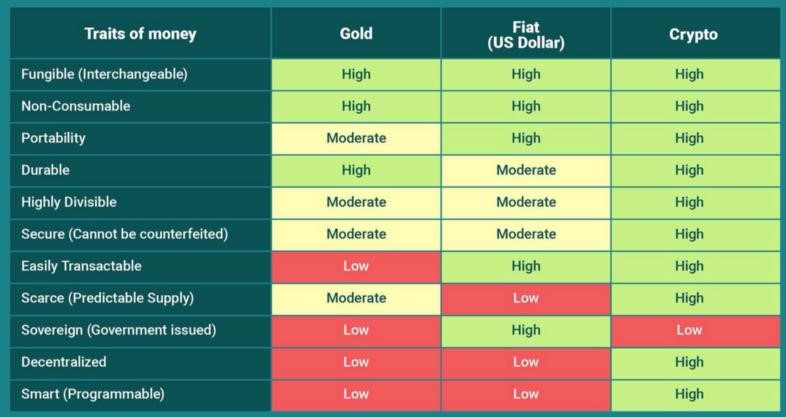 Cryptocurrency ExchangesIn the pursuit of engaging in transactions involving the acquisition or disposition of cryptocurrencies, it becomes imperative for individuals to avail themselves of the services offered by a cryptocurrency exchange platform. The examined digital platforms demonstrate an operational approach reminiscent of that observed in the stockbroking industry, providing individuals with the essential tools and means to participate in the buying and selling of virtual currencies, including but not limited to bitcoin, ethereum, and dogecoin. The optimal cryptocurrency exchanges facilitate seamless transactions for the acquisition and liquidation of desired digital currencies, while concurrently offering competitive fee structures and robust security protocols. 
Table 2:- Analysis Between DEX(Decentralized), Centralized and Peer-to-Peer(P2P) Cryptocurrency Exchanges[2]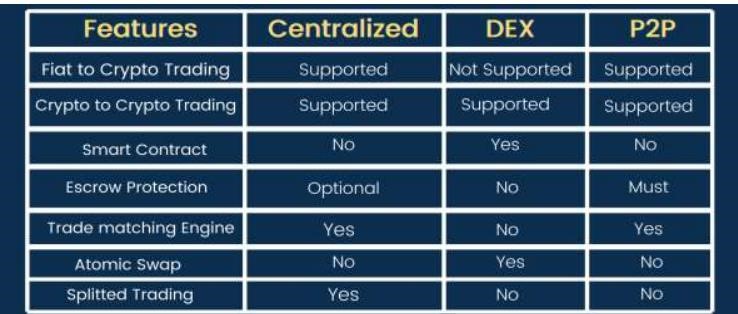 CONCLUSION AND DISCUSSIONIn the pursuit of engaging in transactions involving the acquisition or disposition of cryptocurrencies, it becomes imperative for individuals to avail themselves of the services offered by a cryptocurrency exchange platform. The examined digital platforms demonstrate an operational approach reminiscent of that observed in the stockbroking industry, providing individuals with the essential tools and means to participate in the buying and selling of virtual currencies, including but not limited to bitcoin, ethereum, and dogecoin. The optimal cryptocurrency exchanges facilitate seamless transactions for the acquisition and liquidation of desired digital currencies, while concurrently offering competitive fee structures and robust security protocols. REFERENCESBaum, C., David, B., Frederiksen, T.K. (2021). P2DEX: Privacy-Preserving Decentralized Cryptocurrency Exchange. In: Sako, K., Tippenhauer, N.O. (eds) Applied Cryptography and Network Security. ACNS 2021. Lecture Notes in Computer Science(), vol 12726. Springer, Cham.Koshy, P., Koshy, D., McDaniel, P. (2014). An Analysis of Anonymity in Bitcoin Using P2P Network Traffic. In: Christin, N., Safavi-Naini, R. (eds) Financial Cryptography and Data Security. FC 2014. Lecture Notes in Computer Science(), vol 8437. Springer, Berlin, Heidelberg. Ghosh, A., Gupta, S., Dua A., Kumar N., Security of Cryptocurrencies in blockchain technology: State-of-art, challenges and future prospects, Journal of Network and Computer Applications, Volume 163, 2020, 02635, ISSN 1084-8045.Chakravaram, V., Ratnakaram, S., Agasha, E., Vihari, N.S. (2021). Cryptocurrency: Threat or Opportunity. In: Kumar, A., Mozar, S. (eds) ICCCE 2020. Lecture Notes in Electrical Engineering, vol 698. Springer, Singapore. Grossman, G. (1989). The Second Economy: Boon or Bane for the Reform of the First Economy?. In: Gomulka, S., Ha, YC., Kim, CO. (eds) Economic Reforms in the Socialist World. Palgrave Macmillan, London. Sharma, Nakul and Vyas, Rahul, Virtual Currencies: A Hazard or a Boon? A Perspective from the Digital Finance Ecosystem and Associated Legal Issues (September 12, 2017). National Journal of Multidisciplinary Research and Development, Volume 2, Issue 3, September 2017.Gandotra, V., Racicot, FÉ., Rahimzadeh, A. (2019). Cryptocurrency Mining. In: Goutte, S., Guesmi, K., Saadi, S. (eds) Cryptofinance and Mechanisms of Exchange. Contributions to Management Science. Springer, Cham. B. Lashkari and P. Musilek, "A Comprehensive Review of Blockchain Consensus Mechanisms," in IEEE Access, vol. 9, pp. 43620-43652, 2021, doi: 10.1109/ACCESS.2021.3065880.W. Wang, D. T. Hoang, P. Hu, Z. Xiong, D. Niyato, P. Wang, Y. Wen, and D. I. Kim, ‘‘A survey on consensus mechanisms and mining strategy management in blockchain networks,’’ IEEE Access, vol. 7, pp. 22328–22370, 2019.(2021). Boscoin. [Online]. Available: https://boscoin.io/boscoin/.H. Jennath and S. Asharaf, ‘‘Survey on blockchain consensus strategies,’’ in ICDSMLA 2019. Singapore: Springer, 2020, pp. 637–654.F. Bravo-Marquez, S. Reeves, and M. Ugarte, ‘‘Proof-of-learning: A blockchain consensus mechanism based on machine learning competitions,’’ in Proc. IEEE Int. Conf. Decentralized Appl. Infrastruct. (DAPPCON), Apr. 2019, pp. 119–124.H. Liu, C.-W. Lin, E. Kang, S. Shiraishi, and D. M. Blough, ‘‘A Byzantine-tolerant distributed consensus algorithm for connected vehicles using proof-of-eligibility,’’ in Proc. 22nd Int. ACM Conf. Model., Anal. Simulation Wireless Mobile Syst. (MSWIM), 2019, pp. 225–234.F. Gai, B. Wang, W. Deng, and W. Peng, ‘‘Proof of reputation: A reputation-based consensus protocol for peer-to-peer network,’’ in Proc. Int. Conf. Database Syst. Adv. Appl. Gold Coast, QLD, Australia Springer, 2018, pp. 666–681.K. Li, H. Li, H. Hou, K. Li, and Y. Chen, ‘‘Proof of vote: A highperformance consensus protocol based on vote mechanism & consortium blockchain,’’ in Proc. IEEE 19th Int. Conf. High Perform. Comput. Communications; IEEE 15th Int. Conf. Smart City; IEEE 3rd Int. Conf. Data Sci. Syst. (HPCC/SmartCity/DSS), Dec. 2017, pp. 466–473.X. Fu, H. Wang, P. Shi, and H. Mi, ‘‘PoPF: A consensus algorithm for JCLedger,’’ in Proc. IEEE Symp. Service-Oriented Syst. Eng. (SOSE), Mar. 2018, pp. 204–209.